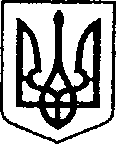                                                             Україна                                                                                        ЧЕРНІГІВСЬКА ОБЛАСТЬ         Н І Ж И Н С Ь К А    М І С Ь К А    Р А Д А            53 сесія VII скликання                                	Р І Ш Е Н Н Я       від  27 березня 2019  року         м. Ніжин                                № 44-53/2019Відповідно до статей 25, 26, 42, 59, 73 Закону України “Про місцеве самоврядування в Україні”, Земельного кодексу України, Податкового кодексу України, Закону України “Про оренду землі”, рішення Ніжинської міської ради шостого скликання від 08 липня 2015 року №6-69/2015 “Про затвердження місцевих податків”, Регламентy Ніжинської міської ради Чернігівської області, затвердженого рішенням Ніжинської міської ради Чернігівської області від 24 листопада 2015 року №1-2/2015 (із змінами), розглянувши клопотання підприємств та організацій, проекти землеустрою та технічні документації щодо відведення земельних ділянок, міська рада вирішила:1. На підставі ст.141 Земельного кодексу України, ст.7 Закон України « Про оренду землі» та п. 37 договору оренди землі припинити дію договору оренди землі від 01 березня 2012 року внесеного до Державного реєстру речових прав на нерухоме майно від 07 червня 2016 року під записом про інше речове право: 14939147 із Товариством з обмеженою відповідальністю «Ніжинський консервний комбінат №1» на земельну ділянку  площею 16,7855га, для розміщення та експлуатації основних, підсобних і допоміжних будівель та споруд підприємств переробної, машинобудівної та іншої промисловості, за адресою: м. Ніжин, вул. Шевченка, 160 кадастровий  номер 7410400000:04:024:0073.   2.Надати у користування на умовах оренди терміном на 10 років Товариству з обмеженою відповідальністю «Ніжинський консервний завод» земельну ділянку площею 16,7855 га за адресою: м. Ніжин, вул. Шевченка,160 кадастровий номер 7410400000:04:024:0073 для розміщення та експлуатації основних, підсобних і допоміжних будівель та споруд підприємств переробної, машинобудівної та іншої промисловості (розміщення нежитлових будівель), що належать на праві власності відповідно до договору купівлі-продажу нерухомого майна № 3302 від 15листопада 2018 року, зареєстрованого в Державному реєстрі речових прав на нерухоме майно про реєстрацію права власності, витяг №145565073 від 15 листопада 2018 року.2.1. Встановити орендну плату за земельну ділянку площею 16,7855 га за адресою: м. Ніжин, вул. Шевченка,160 на рівні трьох відсотків від нормативної грошової оцінки земельної ділянки за один рік.2.2. Товариству з обмеженою відповідальністю «Ніжинський консервний завод» заключити договір оренди земельної ділянки площею 16,7855 га за адресою: м. Ніжин, вул. Шевченка,160.2.3. Товариству з обмеженою відповідальністю «Ніжинський консервний завод» у трьохмісячний термін зареєструвати договір оренди земельної ділянки площею 16,7855 га за адресою: м. Ніжин, вул. Шевченка,160. При невиконанні підпунктів 2.2. та 2.3. пункт 2 з відповідними підпунктами втрачають чинність».Пункт 3 про надання згоди Приватному акціонерному товариству «Ніжинське сортнасіннєовоч» на виготовлення технічної документації із землеустрою щодо встановлення (відновлення) меж земельної ділянки в натурі на (місцевості) земельної ділянки орієнтовною площею 1,6404га за адресою: м.Ніжин, вул. Генерала Корчагіна, 6 для будівництва та обслуговування будівель ринкової інфраструктури (адміністративних будинків, офісних приміщень та інших будівель громадської забудови, які використовуються для здійснення підприємницької та іншої діяльності, пов’язаної з отриманням прибутку), державний акт на право постійного користування землею № 85 від 09.11.1995 р. знято  з розгляду за зверненням заявника.4. Надати згоду Приватному акціонерному товариству «Чернігівський  ремонтно-монтажний  комбінат» на виготовлення технічної документації із землеустрою щодо встановлення (відновлення) меж земельної ділянки в натурі на (місцевості) земельної ділянки орієнтовною площею 0,1100 га за адресою: м.Ніжин, вул. Поштова,11 для розміщення та експлуатації основних, підсобних і допоміжних будівель та споруд підприємств переробної, машинобудівної та іншої промисловості, державний акт на право постійного користування землею № 78 від 26.09.1995 р.Термін дії дозволу – шість місяців.5. Надати згоду Ніжинській районній державній адміністрації Чернігівської області на виготовлення технічної документації із землеустрою щодо встановлення (відновлення) меж земельної ділянки в натурі на (місцевості) земельної ділянки орієнтовною площею 0,2820 га за адресою: м.Ніжин, вул.Батюка,5а для будівництва та обслуговування будівель органів державної влади та місцевого самоврядування, державний акт на право постійного користування землею № 140 від 20.08.1996 р.Термін дії дозволу – шість місяців.6. Надати дозвіл  Об’єднанню співвласників багатоквартирного будинку №15 по вул. Єсипенка, “Вікторія” на виготовлення проекту землеустрою щодо відведення у власність земельної ділянки орієнтовною площею 0,4366 га за адресою: м. Ніжин, вул. Гайдамацька (Єсипенка), 15 для будівництва і обслуговування багатоквартирного житлового будинку (розміщення багатоквартирного житлового будинку) .Термін дії дозволу – шість місяців.7. Припинити право постійного користування земельною ділянкою площею 16,6157га, кадастровий номер 7410400000:03:021:0004 за адресою: м.Ніжин вул. Носівський шлях,21а для розміщення та експлуатації основних, підсобних і допоміжних будівель та споруд технічної інфраструктури (виробництва та розподілення газу, постачання пари та гарячої води, збирання, очищення та розподілення води) Комунальному підприємству «Ніжинське управління водопровідно – каналізаційного господарства», у зв’язку з поділом земельної ділянки.Державний акт на право постійного користування землею від 08.09.1997 року № 197 вважати таким, що втратив чинність.8. Начальнику відділу земельних відносин Місан В.М. забезпечити оприлюднення даного рішення на сайті протягом п`яти робочих днів після його прийняття.9. Організацію виконання даного рішення покласти на першого заступника міського голови з питань діяльності виконавчих органів ради Олійника Г.М. та відділ земельних відносин.10. Контроль за виконанням даного рішення покласти на постійну комісію міської ради з питань земельних відносин, будівництва, архітектури, інвестиційного розвитку міста та децентралізації (Деркач А.П.).Міський голова	А.В. ЛінникВізують:Секретар міської ради							В.В. СалогубПостійна комісія міської ради з питань земельних відносин, будівництва,архітектури, інвестиційного розвитку	А.П. Деркачміста та децентралізаціїПерший заступник міського голови  з питань діяльності виконавчих органів ради 	Г.М. ОлійникНачальник відділуземельних відносин                                                                   В.М. МісанНачальник відділу містобудуваннята архітектури-головний архітектор 	В.Б. МироненкоПостійна комісія міської ради зпитань регламенту, депутатської діяльності та етикизаконності, правопорядку, антикорупційної політики,свободи слова та зв’язків з громадкістю				О.В. ЩербакНачальник відділу юридично-кадровогозабезпечення								 В.О. ЛегаНачальник управління культури і туризмуНіжинської міської ради                                                            Т.Ф. БассакПро надання дозволів на виготовлення проектів землеустрою щодо відведення земельних ділянок, надання згоди  на  виготовлення технічної документації із землеустрою , припинення права користування земельними ділянками, надання земельних ділянок юридичним особам.